CONTACT INFORMATIONTENDER FOR SUPPLY OF CORPORATE UNIFORM FOR FERMANAGH AND OMAGH DISTRICT COUNCILName of Tenderer: ___________________________________________Address:________________________________________________________________________________________________________________Postcode: ____________________Telephone: ____________________	Mobile: _____________________*Email: _____________________________________________________*Please note that this email address WILL be used for all tender correspondence with regard to this tender.Contact Name (Print in Caps): __________________________________Signature: _____________________Date: ____________________Closing date for submission of tender: no later than 12.00 Noon ON WEDNESDAY 27 MAY 2015Late Tenders will not be acceptedSECTION 5: SPECIFICATIONSubmissions must meet all element of the SECTION 6:  PRICING SCHEDULE -CORPORATE UNIFORM 2015-2017PART 1 – FEMALE ITEMS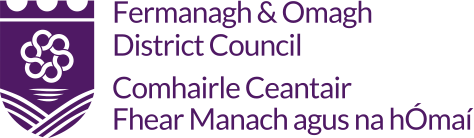 FORM OF TENDER FERMANAGH AND OMAGH DISTRICT COUNCILI/ We offer to Supply, and deliver corporate Uniform for Fermanagh and Omagh District CouncilFemale UniformJacket  £_________________________________Sterling Ex VATTrousers  £_______________________________Sterling Ex VATSkirt  £__________	______________________Sterling Ex VATBlouse  £__________	______________________Sterling Ex VATOptional itemsScarf £__________________________________Sterling Ex VATFleece £_________________________________Sterling Ex VATWaistcoast £______________________________Sterling Ex VATMale UniformJacket  £__________________________________Sterling Ex VATTrousers  £________________________________Sterling Ex VATShirt  £__________	________________________Sterling Ex VATOptional itemFleece £__________	______________________Sterling Ex VATI/We understand that the lowest or any tender submitted will not necessarily be accepted and that Fermanagh and Omagh District Council will not be responsible for any expense incurred by competing parties in the preparation of their tenders.I/We agree that this tender shall remain open for acceptance for not less than 90 days from the date fixed for the lodgement of tenders.Company 										Name 										Signature of Tenderer										email									Registered Address										VAT Registration Number									Date					Appendix AFermanagh and Omagh District CouncilMandatory Exclusions – Tenders Regulation 23 of the Public Contracts Regulations 2006The public sector and procurement Directives, as implemented by the Public Contracts Regulation 2006, include a mandatory requirement for contracting authorities to exclude economic operators (Suppliers, Contractors, Consultants and Service providers) from public contracts where they have been convicted of certain offences.A contracting authority may apply to the relevant competent authority to obtain further information regarding the economic operator and in particular details of convictions of the offences listed if it considers it needs such information to decide on any exclusion referred to.Please indicate below whether your firm or any of its directors, partners or any other person who has powers of representation, decision or control, have been convicted of any of the following offences (including those which are spent within the meaning of the Rehabilitation of Offenders Act 1974):Conspiracy within the meaning of section 1 or 1a of the Criminal Law Act 1977  or article 9 or 9a of the Criminal Attempts and Conspiracy       (Northern Ireland) order 1983 where that conspiracy relates to participation in a criminal organisation as defined in Article 2(1) of Council Framework Decision 2008/841/ JHACorruption within the meaning of section 1 of the Public Bodies Corrupt Practices Act 1889 or section 1 of the Prevention of Corruption Act 1906 3a. 	The offence of bribery, where the offence relates to active corruption;3b. 	Bribery within the meaning of section 1 or 6 of the Bribery Act 20104.	Fraud, where the offence relates to fraud affecting the financial interests of the European Communities as defined by Article 1 of the Convention relating to the protection of the financial interests of the European Union, within the meaning of:-the offence of cheating the Revenue; the offence of conspiracy to defraud; fraud or theft within the meaning of the Theft Act 1968 and the Theft Act 1978 or the Theft (Northern Ireland) order 1978fraudulent trading within the meaning of section 458 of the Companies Act 1985, article 451 of the Companies (Northern Ireland) Order 1986 or section 993 of the Companies Act 2006defrauding the Customs within the meaning of the Customs and Excise Management Act 1979 and the Value Added Tax Act 1994; an offence in connection with taxation in the European Community within the meaning of section 71 of the Criminal Justice Act 1993; or 	destroying, defacing or concealing of documents or procuring the extension of a valuable security within the meaning of section 20 of the Theft Act 1968, or Section 19 of the Theft Act (Northern Ireland) 1969	Fraud within the meaning of Section 2, or 3 or 4 of the Fraud Act 2006	Making, adapting, supplying or offering to supply articles for use in frauds within the meaning of section 7 of Fraud Act 2006Money laundering within the meaning of Money Laundering Regulations 2003 6a.	Any other offence within the meaning of Article 45(1) of the Public Sector Directive as defined by the national law of any relevant State6b. 	an offence in connection with the proceeds of criminal conduct within the meaning of section 93A, 93B or 93C of the Criminal Justice Act 1988 or article 45, 46 or 47 of the Proceeds of Crime (Northern Ireland) Order 19966c. 	An offence in connection with the proceeds of drug trafficking within themeaning of section 49, 50 or 51 of the Drug Trafficking Act 1994; or 6d. 	any other offence within the meaning of Article 45(1) of the Public Sector Directive as defined by the national law of any relevant State.Any convictions to be declared: (Please circle as appropriate)YES NOSigned: __________________________________Dated: ___________________Appendix BFermanagh and Omagh District CouncilFair Employment and Treatment (Northern Ireland) Act 1998 – TendersArticle 64 of the Fair Employment and Treatment (NI) Order 1998 (“The Order”) provides inter alia that a public authority shall not accept an offer to execute any work or supply any goods or services where the offer is made by an unqualified person in response to an invitation by the public authority to submit offers.  Article 64 also provides that the public authority shall take all such steps as are reasonable to secure that no work is executed or goods or services supplied for the purposes of such contracts as are mentioned above by an unqualified person.An unqualified person is either an employer who, having been in default in the circumstances specified in Article 62 (1) of the Order, has been served with a notice by the Equality Commission stating that he is not qualified for the purposes of Articles 64 to 66 of the Order, or an employer who, by reasons of connection with an employer on whom has been served a notice to that effect, has also been served with such a notice.Mindful of its obligations under the Order, Fermanagh and Omagh District Council has decided that it shall be a condition of inclusion or retention on its Approved List that a Contractor shall not be an unqualified person for the purposes of Articles 64 to 66 of the Order.Contractors are therefore asked to complete and return this Declaration and Undertaking,  to confirm that they are not unqualified persons and to undertake that no work shall be executed or goods or services supplied by an unqualified person for the purposes of any contract with Fermanagh and Omagh District Council to which Article 64 of the Order applies.I/we ……………………………………………………………..hereby declare that I am/weare not unqualified for the purposes of Article 64 to 66 of the Fair Employment and Treatment (Northern Ireland) Act 1998.  I/we undertake forthwith to inform Fermanagh and Omagh District Council should any notice stating that I am/we are unqualified be served upon me/us by the Equality Commission.Signed:  …………………………………………...   Dated: …………………………...For and on behalf of ……………………...………………………………………………………………………Appendix CFermanagh and Omagh District CouncilCertificate relating to Bona Fide TenderThe essence of submitting tenders is that the client shall receive bona fide competitive tender from all firms bidding.  In recognition of this principle, we certify that this is a bona fide tender intended to be competitive, and that we have not fixed or adjusted the amount of the tender  by or under or in accordance with any agreement or arrangement with any other person.We also certify that we have not:Communicated to a person other than the person calling for these tenders the amount or approximate amount of the proposed quote, except where the disclosure, in confidence, of the approximate amount of the quote was necessary to obtain insurance premium tenders required for the preparation of the tender ;Entered into any agreement or arrangement with any other person that he shall refrain from quoting or as to the amount of any tender  to be submitted;Offered or paid or given or agreed to pay or give any sum of money or valuable consideration directly or indirectly or any person for doing or having done or causing or having caused to be done in relation to any other tender  or proposed tender  for the said work any act or thing of the sort described above.We undertake that we will not do any of the acts mentioned in paragraphs 2a, 2b, 2c above at any time before acceptance or decline of this tender.In this certificate the word “person” includes any person and any body or association, corporate or unincorporate and “any agreement or arrangement” includes any such transaction, formal or informal and whether legally binding or not.I / We * ……………………………………….have read and now understand the requirements of the tender system in relation to bona fide compliance as detailed in the attached ‘Certificate Relating To Bona Fide tender ’.Signed:  …………………………………………...   Dated: …………………………………...For and on behalf of ………………………………………………………………………………………Appendix DFermanagh and Omagh District CouncilEquality DeclarationDeclaration of Commitment to Promoting Equality of Opportunity and Good Relations1. 1.1	Under Section 75 of the Northern Ireland Act 1998 Fermanagh and Omagh District Council must have due regard to the need to promote equality of opportunity:Between persons of different religious belief, political opinion, racial group, age, marital status or sexual orientation;Between men and women generally;Between persons with a disability and persons without;Between persons with dependants and persons without.1.2  In addition the Council must also have regard to the desirability of promoting good relations between persons of different religious belief, political opinion or racial group.1.3   The Council is committed to fulfilling these obligations and is keen to not only to ensure that suppliers of goods and services, contractors undertaking work on behalf of the Council, and groups who receive support from the Council do not act in any way that would contravene the Council’s statutory equality duties but also that they help promote equality of opportunity and good relations within their own area of work and organisation.1.4    It is therefore a condition of any offer of grant aid / support or contract for goods or services that the Chief Executive, Managing Director or other authorised person signs, on behalf of their organisation, the declaration below. This declaration will confirm that the organisation is committed to promoting equality of opportunity and good relations and will not act in any way that will undermine the Council’s commitment to fulfil its statutory obligations.1.5    The Council will not enter into any contract or provide support / grant aid to any organisation which does not sign the Declaration of Commitment to the Promotion of Equality of Opportunity and Good Relations.We (insert name of firm):__________________________________Recognise Fermanagh and Omagh District Council’s duty to have due regard to the need to promote equality of opportunity:Between persons of different religious belief, political opinion, racial group, age marital status or sexual orientation;Between men and women generally;Between persons with a disability and persons without Between persons with dependants and persons without, and to have regard to the desirability of promoting good relations between persons of different religious belief, political opinion or racial group.We undertake not to act in any way that would contravene the Council’s statutory obligations and are committed to promoting good relations and equality of opportunity in all our activities (including in the recruitment, promotion and training of all our staff). Signed by:___________________________________________________Name in block letters___________________________________________Position in Firm: ________________________________________Date: ________________________________________________________On behalf of: __________________________________________________                        (name of firm) Address:     ___________________________________________________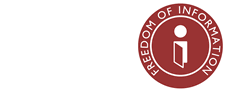 Appendix EFermanagh and Omagh District CouncilFreedom of Information Act – TendersBidders should be aware that the information provided in the completed tender and contractual documents could be disclosed in response to a request under the Freedom of Information Act.  We will proceed on the basis of disclosure unless an appropriate exemption applies. No information provided by bidders will be accepted “in confidence” and Fermanagh and Omagh District Councilaccepts no liability for loss as a result of any information disclosed in response to a request under the Freedom of Information Act.Fermanagh and Omagh District Councilhas no discretion whether or not to disclose information in response to a request under the Freedom of Information Act, unless an exemption applies. Disclosure decisions will be taken by appropriate individuals in Fermanagh and Omagh District Council having due regard to the exemptions available and the Public Interest. Bidders should be aware that despite the availability of some exemptions, information may still be disclosed if the Public Interest in its disclosure outweighs the Public Interest in maintaining the exemption. Bidders are required to highlight information that they include in the tender documents, which they consider to be commercially sensitive or confidential in nature, and should state the precise reasons, why that view is taken. In particular, issues concerning trade secrets and commercial sensitivity should be highlighted. Bidders are advised against recording unnecessary information.In accordance with the Lord Chancellors Code of Practice on the discharge of public functions, Fermanagh and Omagh District Council will not accept any contractual term that purports to restrict the disclosure of information held by the Council in respect of the contract or tenderexercise save as permitted by the Freedom of Information Act. The decision whether to disclose information rests solely with Fermanagh and Omagh District CouncilFermanagh and Omagh District Council will consult with bidders, where it is considered appropriate, in relation to the release of controversial information.I/we have read and now understand the requirements in relation to freedom of information as detailed on the attached information sheet.Signed:…………………………………………Dated:  ……………………………………………For and on behalf of …………………………………………………………………………………………………………………Appendix FFermanagh and Omagh District CouncilInsurance InformationPlease confirm the level of Insurance cover currently in place. *  Delete as appropriate– if No please provide further details1  To be completed as appropriate depending on the nature of the contract.Signed:	………………………………………………….	Date:    …….………………………………Duly authorised to sign for and on behalf of:………………………………………………………………………………………………………………….In the event that your firm does not have the required level of insurance cover at the time of application, please confirm in writing that you are willing to put in place the required cover if your submission is successful. Please note evidence of Insurance cover will be required at Award Stage.……………………………………………………………………………………………………………………………………………………………………………………………………Appendix GFERMANAGH AND OMAGH DISTRICT COUNCILTENDER CHECKLISTTo facilitate the needs of the Council in the valuation process, all proposals submitted must complete/submit the following information. Failure to supply all or any part of the requested information in the required format may result in a proposal being excluded from the evaluation process. Included(Please Tick)It is your responsibility to submit the necessary documents to enable Fermanagh and Omagh District Council to evaluate your tender.  This checklist is for your guidance only.Signed _______________________________     Date_____________________Appendix HThe Bribery Act 2010.Fermanagh and Omagh District CouncilStatement of Commitment.Fermanagh and Omagh District Council is committed to carrying out business fairly, honestly and openly and has a zero tolerance towards bribery. Fermanagh and Omagh District Council expects full compliance with the requirements of the Bribery Act 2010 from Councillors, Employees, Agents, Partners, Suppliers and Groups or Individuals applying for, or in receipt, of grant aid.Appendix  I – Relevant ExperienceAppendix I – Relevant ExperienceAppendix I – Relevant ExperienceAppendix JSpecification Please clearly detail how your proposal meets the requirements of the SpecificationCompliantYes / NoAll items of Uniform must be supplied from Ethical supply sources where the working conditions meet the standards of the International Labour Organisation and the Universal Declaration of Human Rights.Material must be comfortable to wear and durable; preferred type of material for the jackets, skirts and trousers is good quality polywool; ; blouse/shirt material - polycotton or polyester. Please detail proposed fibre contents for each item of UniformA range of styles should be offered.All items should be machine washable and allergy tested.Jackets, Trousers & Skirts should be Black, Navy or Grey, the uniforms must include and complement the Council’s corporate colours.The uniform must comply with HMRC uniform requirements and therefore ‘tax tabbing’ must be included on all items of uniform.The Council will require the successful tenderer to carry out uniform measuring/fitting on Council premises in both Enniskillen & OmaghSTYLE& LENGTH (IF APPLICABLE)TYPE & WEIGHT OF MATERIALUNIT PRICE (EX. VAT)Jacket:Trousers:Skirt:Blouse:Optional Extras:ScarfFleeceWaistcoastPART 2 – MALE ITEMSSTYLE & LENGTH (IF APPLICABLE)TYPE & WEIGHT OF MATERIALUNIT PRICE (EX. VAT)Jacket:Shirt:Trousers:TieOptional Extra:Fleece PART 3- TAX TABSCost of Tax Tabs on each of the above Items:Per Item ___________________Per Job Lot  ________________Delivery Charge (if any) for additional items of uniform during tender period_____________________________PART 3- TAX TABSCost of Tax Tabs on each of the above Items:Per Item ___________________Per Job Lot  ________________Delivery Charge (if any) for additional items of uniform during tender period_____________________________PART 3- TAX TABSCost of Tax Tabs on each of the above Items:Per Item ___________________Per Job Lot  ________________Delivery Charge (if any) for additional items of uniform during tender period_____________________________	Section One. Insurance.		Section One. Insurance.	Public/Products Liability Insurance		Minimum £5 million	Yes/No*    Limit of cover:    Public Liability                         			  Product Liability£
£Insurance company nameBroker name and addressExpiry dateEmployer Liability Insurance                        Minimum  £10 millionYes/No*          Limit of coverInsurance company nameBroker name and addressCompleted and signed Tender document - 			Two hard copies of the tender and one copy on CDStage 1Appendices A – F		a. 	Mandatory Exclusion (s)						b. 	Fair employment and Treatment					c. 	Bona Fide Tendering						d. 	Equality Declaration					e. 	Freedom of Information						f. 	Public and Employers Liability			                      g.          Compliance with Specification                                      Please note failure to submit appendices and evidence of registration to carry out audit work will result in a fail at this stage and your Tender will therefore not be evaluated further.Stage 2Details of three similar projects  provided to other similarly sized organisations within the last 3 years.	Evidence of Financial StabilityStage 3	            Price response                                                                                              Quality  response                                                                                  Project 1Project 1Project 1Title   [Enter text here][Enter text here]The Project Value £ [Enter text here]Start date (mth/yr) & Contract duration[Enter text here][Enter text here]Client[Enter text here][Enter text here]Client Contact Name, Telephone and Email Details [Enter text here][Enter text here]Client  size & sector, number of uniforms[Enter text here][Enter text here]Please use this text box to describe the project (max 1 A4 Arial font 12)Please use this text box to describe the project (max 1 A4 Arial font 12)Please use this text box to describe the project (max 1 A4 Arial font 12)Project 2Project 2Project 2Title   [Enter text here][Enter text here]The Project Value £ [Enter text here]Start date (mth/yr) & Contract duration[Enter text here][Enter text here]Client[Enter text here][Enter text here]Client Contact Name, Telephone and Email Details [Enter text here][Enter text here]Client  size & sector, number of uniforms[Enter text here][Enter text here]Please use this text box to describe the project (max 1 A4 Arial font 12)Please use this text box to describe the project (max 1 A4 Arial font 12)Please use this text box to describe the project (max 1 A4 Arial font 12)Project 3Project 3Project 3Title   [Enter text here][Enter text here]The Project Value £ [Enter text here]Start date (mth/yr) & Contract duration[Enter text here][Enter text here]Client[Enter text here][Enter text here]Client Contact Name, Telephone and Email Details [Enter text here][Enter text here]Client  size & sector, number of uniforms[Enter text here][Enter text here]Please use this text box to describe the project (max 1 A4 Arial font 12)Please use this text box to describe the project (max 1 A4 Arial font 12)Please use this text box to describe the project (max 1 A4 Arial font 12)Service Delivery -Please provide details of the your proposed services delivery  your response should address but not be limited to the following key areas:.Measuring/Fitting Service: Detail measuring/fitting service provided by your company – this is required on Council premises.  Returns Policy and After Sales Service:  Give details of your returns policy and after sales service:Your response should also address how you propose to service the orders for non core items of uniform & optional extras directly to staff.                                                                           20% (Weighting Factor 4)Please use this text box to describe the project (max 2 A4 Arial font 12)